                                   BLOOMS HIGHER ORDER THINKING SKILLS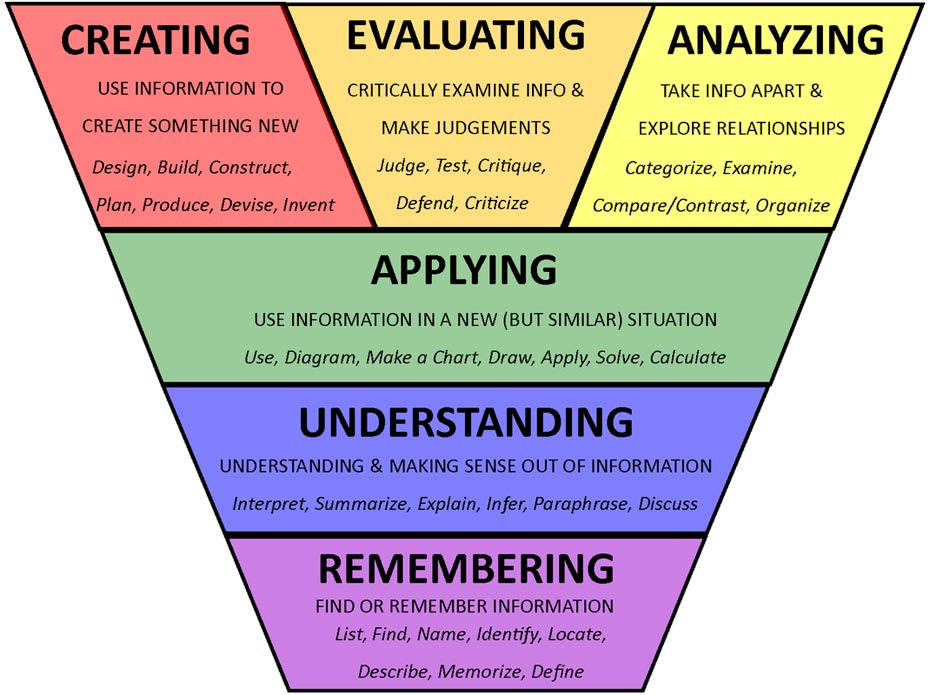 